     Form ApprovedOMB No. 0920-NewExpiration Date: XX/XX/XXXXUsing Real-time Prescription and Insurance Claims Data to Support the HIV Care ContinuumAttachment 10 Phase II interviewPublic reporting burden of this collection of information is estimated to average 30 minutes per response, including the time for reviewing instructions, searching existing data sources, gathering and maintaining the data needed, and completing and reviewing the collection of information.  An agency may not conduct or sponsor, and a person is not required to respond to a collection of information unless it displays a currently valid OMB control number.  Send comments regarding this burden estimate or any other aspect of this collection of information, including suggestions for reducing this burden to CDC/ATSDR Reports Clearance Officer; 1600 Clifton Road NE, MS D-74, Atlanta, Georgia 30333; Attn: OMB-PRA (0920-New)Have picked up prescription refill Receiving ART from another sourceSwitched to another medicationHave never taken the medication(s)Other reasonHave not picked up prescription refillCold referralPhase II interviewEligible potential participant informationName: 	DOB: 	 ID:	Phone:	Zip code:County:Health district:  Late ART prescriptions:MCO informationParticipant Medicaid Care Organization (MCO):Participant program:MCO phone:Healthcare provider informationProvider name:Provider credential:Provider phone number: Pharmacy informationPharmacy name:Pharmacy phone number:Notes (prior to call)Record notes (optional)ExpandDate and time of call	I Now J* must provide value                                                                The next questions should be conversational. They are designed to develop rapport with the participant.The next questions should be conversational. They are designed to develop rapport with the participant.If the participant is joining the Program Arm in Phase 2, ask the questions below. If the participant is joining the Program Arm in Phase 2, ask the questions below. We talked earlier about this study helping with your prescribed HIV medication and staying healthy. I’d like to ask you a few questions about this.These questions will help me connect you to services or resources that could help you. I want to remind you, though, that you do not have to answer any questions. You can end this conversation at any time.We talked earlier about this study helping with your prescribed HIV medication and staying healthy. I’d like to ask you a few questions about this.These questions will help me connect you to services or resources that could help you. I want to remind you, though, that you do not have to answer any questions. You can end this conversation at any time.Using your best guess, when was your last appointment with your main doctor?ExpandRecord notes (optional)When your doctor prescribes your HIV medication, how do you usually pick it up?ExpandRecord notes (optional)If the participant joined the Program Arm in Phase 1 and is eligible for Phase 2, ask the questions below. If the participant joined the Program Arm in Phase 1 and is eligible for Phase 2, ask the questions below. It was great to talk with you awhile back about taking your prescribed HIV medication and staying healthy. I appreciated that you shared some of your challenges in taking your HIV medication. I hope the resources and referrals we talked about were helpful. I’d like to ask you a few more questions about taking your prescribed HIV medication. These questions will help me connect you to services or resources that could help you. I want to remind you, though, that you do not have to answer any questions. You can end this conversation at any time.It was great to talk with you awhile back about taking your prescribed HIV medication and staying healthy. I appreciated that you shared some of your challenges in taking your HIV medication. I hope the resources and referrals we talked about were helpful. I’d like to ask you a few more questions about taking your prescribed HIV medication. These questions will help me connect you to services or resources that could help you. I want to remind you, though, that you do not have to answer any questions. You can end this conversation at any time.Using your best guess, when was your last appointment with your main doctor?ExpandRecord notes (optional)I told you earlier that the study team looked at Medicaid records to understand about prescribed HIV medication. I understand that you have a prescription for:[name of late ART prescription(s)]Sometimes people know these medications as:[late ART prescription(s) alternative name(s)]Some people have told me it is hard to start new medicines. They have also told me it is hard to keep up with their current medicine.I told you earlier that the study team looked at Medicaid records to understand about prescribed HIV medication. I understand that you have a prescription for:[name of late ART prescription(s)]Sometimes people know these medications as:[late ART prescription(s) alternative name(s)]Some people have told me it is hard to start new medicines. They have also told me it is hard to keep up with their current medicine.Could you tell me if you are currently taking[name of late ARV medication(s)]?Probe .* must provide value  No - have not picked up prescription refill   Yes - have picked up prescription refill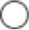 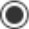   Yes - receiving ART from another source (clinical trial, free sample, leftover pills, etc.)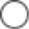   No - switched to another medication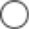   No - have never taken the medication(s)    No - other reason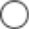 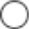 Record notes about the reason why the participant is not taking ART. If participant is taking ART, indicate source (optional).If "other" is checked, explain (required).ExpandThank you for this information. We're glad you already have the medications you need. It seems like you we don't need to refer you to any specific services.We encourage you to contact your doctor or health insurance plan if you have questions about your HIV medications. Thank you!Thank participant for participating and end the call.ExpandIf the call is interrupted or the participant needs to call back another time, use this field to schedule a future call.                            I Today J     I Now J    If the call is interrupted or the participant needs to call back another time, use this field to schedule a future call.                            I Today J     I Now J    Call end time	I Now J      * must provide value	Call end time	I Now J      * must provide value	Notes (post call)Record notes on contact information to be updated.ExpandNotes (post call)Record notes on contact information to be updated.ExpandDoes contact information need to be updated?	   Yes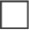 Does contact information need to be updated?	   YesCould you tell me if you are currently taking[name of late ARV medication(s)]?Probe.* must provide value  No - have not picked up prescription refill   Yes - have picked up prescription refill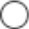   Yes - receiving ART from another source (clinical trial, free sample, leftover pills, etc.)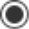   No - switched to another medication  No - have never taken the medication(s)    No - other reasonRecord notes about the reason why the participant is not taking ART. If participant is taking ART, indicate source (optional).If "other" is checked, explain (required).ExpandThank you for this information. We're glad you already have the medications you need. It seems like you we don't need to refer you to any specific services.We encourage you to contact your doctor or health insurance plan if you have questions about your HIV medications. Thank you!Thank participant for participating and end the call.ExpandIf the call is interrupted or the participant needs to call back another time, use this field to schedule a future call.                            I Today J     I Now J    If the call is interrupted or the participant needs to call back another time, use this field to schedule a future call.                            I Today J     I Now J    Call end time	I Now * must provide value	Call end time	I Now * must provide value	Notes (post call)Record notes on contact information to be updated.ExpandNotes (post call)Record notes on contact information to be updated.ExpandDoes contact information need to be updated?	   YesDoes contact information need to be updated?	   YesCould you tell me if you are currently taking[name of late ARV medication(s)]?Probe.* must provide value  No - have not picked up prescription refill   Yes - have picked up prescription refill  Yes - receiving ART from another source (clinical trial, free sample, leftover pills, etc.)  No - switched to another medication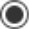   No - have never taken the medication(s)    No - other reasonRecord notes about the reason why the participant is not taking ART. If participant is taking ART, indicate source (optional).If "other" is checked, explain (required).ExpandThank you for this information. We're glad you already have the medications you need. It seems like you we don't need to refer you to any specific services.We encourage you to contact your doctor or health insurance plan if you have questions about your HIV medications. Thank you!Thank participant for participating and end the call.ExpandIf the call is interrupted or the participant needs to call back another time, use this field to schedule a future call.                            I Today J     I Now J    If the call is interrupted or the participant needs to call back another time, use this field to schedule a future call.                            I Today J     I Now J    Call end time	I Now J      * must provide value	Call end time	I Now J      * must provide value	Notes (post call)Record notes on contact information to be updated.ExpandNotes (post call)Record notes on contact information to be updated.ExpandDoes contact information need to be updated?	   YesDoes contact information need to be updated?	   YesCould you tell me if you are currently taking[name of late ARV medication(s)]?Probe.* must provide value  No - have not picked up prescription refill   Yes - have picked up prescription refill  Yes - receiving ART from another source (clinical trial, free sample, leftover pills, etc.)  No - switched to another medication  No - have never taken the medication(s)    No - other reason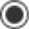 Record notes about the reason why the participant is not taking ART. If participant is taking ART, indicate source (optional).If "other" is checked, explain (required).ExpandThank you for this information. We're glad you already have the medications you need. It seems like you we don't need to refer you to any specific services.We encourage you to contact your doctor or health insurance plan if you have questions about your HIV medications. Thank you!Thank participant for participating and end the call.ExpandIf the call is interrupted or the participant needs to call back another time, use this field to schedule a future call.                            I Today J     I Now J    If the call is interrupted or the participant needs to call back another time, use this field to schedule a future call.                            I Today J     I Now J    Call end time	I Now J     * must provide value	Call end time	I Now J     * must provide value	Notes (post call)Record notes on contact information to be updated.ExpandNotes (post call)Record notes on contact information to be updated.ExpandDoes contact information need to be updated?	   YesDoes contact information need to be updated?	   YesCould you tell me if you are currently taking[name of late ARV medication(s)]?Probe.* must provide value  No - have not picked up prescription refill   Yes - have picked up prescription refill  Yes - receiving ART from another source (clinical trial, free sample, leftover pills, etc.)  No - switched to another medication  No - have never taken the medication(s)    No - other reason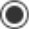 Record notes about the reason why the participant is not taking ART. If participant is taking ART, indicate source (optional).If "other" is checked, explain (required).ExpandThank you for this information. We're glad you already have the medications you need. It seems like you we don't need to refer you to any specific services.We encourage you to contact your doctor or health insurance plan if you have questions about your HIV medications. Thank you!Thank participant for participating and end the call.ExpandIf the call is interrupted or the participant needs to call back another time, use this field to schedule a future call.                            I Today I Now If the call is interrupted or the participant needs to call back another time, use this field to schedule a future call.                            I Today I Now Call end time	I Now * must provide value	Call end time	I Now * must provide value	Notes (post call)Record notes on contact information to be updated.ExpandNotes (post call)Record notes on contact information to be updated.ExpandDoes contact information need to be updated?	   YesDoes contact information need to be updated?	   YesCould you tell me if you are currently taking[name of late ARV medication(s)]?Probe .* must provide value  No - have not picked up prescription refill   Yes - have picked up prescription refill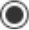   Yes - receiving ART from another source (clinical trial, free sample, leftover pills, etc.)  No - switched to another medication  No - have never taken the medication(s)    No - other reasonRecord notes about the reason why the participant is not taking ART. If participant is taking ART, indicate source (optional).If "other" is checked, explain (required).ExpandCan you talk about what gets in the way of taking your prescribed medication?Check relevant boxes below.ExpandBarriers to filling ART prescriptions Barriers to filling ART prescriptions     Substance use disorder (SUD)    Substance use disorder (SUD)SUD symptoms prevent from taking medications (e.g., withdrawal)  Spends time/money seeking drugs and does not have time/money to pick up HIV medication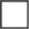 Mental health  (Psychiatric) symptoms prevent from taking HIV medication(s)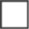   Unable to get appointment with mental   health provider who can help with symptoms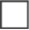     
    Unstable housing      [Note: Respondent may be on waiting list for housing subsidies or may be receiving a subsidy but still have  unstable housing]    
    Unstable housing      [Note: Respondent may be on waiting list for housing subsidies or may be receiving a subsidy but still have  unstable housing]No stable place to store HIV medication(s) in current living situation  Life feels chaotic without stable housing and having difficulty keeping up with HIV medication regimen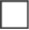   Prioritizes paying for a stable place to live over paying to access provider or pharmacy refills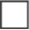   Prioritizes looking for subsidized housing over obtaining and/or filling a prescription for HIV medication(s)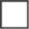   Prioritizes finding a place to stay each night over filling HIV prescription(s)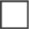   Provides transactional or situational sex in exchange for housing and does not have autonomy to access provider or pharmacy refills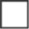 Food insecurity  Gets hungrier when taking HIV medication(s) but cannot afford to buy more food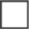 Side effects from HIV medication(s) are worse when don't have enough food but can't afford to buy more  No easy transport to the grocery store and     has to choose between going to the grocery store and picking up HIV medication(s)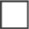   Spends time trying to find food subsidies and forgets or is not able to take HIV medication(s)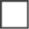   Provides transactional or situational sex in exchange for food and does not have autonomy to access provider or pharmacy refills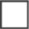 Unemployment or unstable employment  Lost job, or does not have one, and can 't afford to access HIV medication(s) (e.g., go to clinic, go to pharmacy)  Lost job, or do not have one, and do not   have the motivation to access HIV medication(s) [intersects with mental health]  Lost job, or do not have one, and have to spend time looking for a job instead of picking up HIV medication(s)OtherExpandOtherExpandSome people find it difficult to keep up with their medicine. It can be difficult at times.I'm glad we have this chance to think together about resources that might help you take your medication.Before we do that, I want to mention some information that could be helpful. You may already know that HIV medicine is lifesaving. Research tells us that people who start and keep up with their medicine can live just as long as anyone. Something that we have learned more recently is that HIV medicine also prevents HIV transmission to others, if taken regularly. It's true.So these pills can not only improve your health, they can also help you protect other people from HIV.What questions can I answer about this?ExpandRecord any notes (optional)I heard you say earlier that...(list participant’s stated barriers to taking their medications)...get in the way of taking your HIV medicine. Did I get that right?If yes, move on. If no, clarify barrier(s) with participant and repeat question.Great. Let's think together about ways to help with this.To start, could you tell me about how you think some of these challenges could be addressed?Respond according to dialogue with participant.Great. These ideas will be really useful when we think about resources available to address your challenges.ORThat's ok. I understand that it can be difficult to know where to begin. Let's think this through together.Interactively problem-solve to engage participant.It's great to think through this together. Like we talked about, I'd like to link you to some resources that may help you. There are resources available for the challenges we've talked about today.Could you tell me which of the challenges we've talked about is most important to you?If participant hos difficulty selecting one barrier, offer some encouragement:I know it can be difficult to choose just one, but just do your best. We will still provide resource information for (all or most or some) of the challenges we discussed.Select participant-identified primary barrier for direct referral.Primary barrier:Which other 1 or 2 other challenges are most important to you?Select participant-identified secondary and tertiary barrier(s).Secondary barrier:Tertiary barrier:Suggested primary referral: What type of service was the primary referral?MCOCommunityProviderPharmacyNo referralSuggested primary referral: What type of service was the primary referral?MCOCommunityProviderPharmacyNo referralI heard you say earlier that you would prioritize:[list primary barrier][referral type] may be able to help with:[primary barrier]I heard you say earlier that you would prioritize:[list primary barrier][referral type] may be able to help with:[primary barrier]Would you have time for us to reach out to them right now?* must provide value  Yes 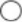   No 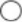 If yes:Offer cold referral (Go to Cold referral fields below)If no:Offer PositiveLinks. (Go to PositiveLinks consent and enrollment form)Cold handoff for secondary / tertiary referralsCold handoff for secondary / tertiary referralsGreat! Before we reach out, could I give you other resources to help with:[list secondary and tertiary barriers]* must provide value  Yes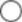      No If yes:Recommended [referral type] resource. Let me know when you’re ready for me to give you this information.Wait until participant is ready.Your [referral type] can help you with [name barrier]. Their contact information is:[referral name] [referral facility][referral phone][referral information for tertiary barrier] as needed.I’m glad that I could give you that information. Move on to offering PositiveLinks.If no: Move on to offering PositiveLinks. Go to PositiveLinks consent and enrollment form. If yes:Recommended [referral type] resource. Let me know when you’re ready for me to give you this information.Wait until participant is ready.Your [referral type] can help you with [name barrier]. Their contact information is:[referral name] [referral facility][referral phone][referral information for tertiary barrier] as needed.I’m glad that I could give you that information. Move on to offering PositiveLinks.If no: Move on to offering PositiveLinks. Go to PositiveLinks consent and enrollment form. End callEnd callPrimary referral outcome* must provide valueSuccessful warm handoffCalled, but did not reach resource    Rescheduled (LC calls back)Rescheduled (participant calls back)OtherSecondary referral outcome* must provide valueSuccessful cold handoffOtherTertiary referral outcome* must provide valueSuccessful cold handoffOtherIf the call is interrupted or the participant needs to call back another time, use this field to schedule a future call.I Today J    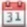 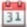 I Now J   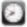 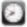 If the call is interrupted or the participant needs to call back another time, use this field to schedule a future call.I Today J    I Now J   Call end time	I Now J      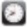 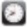 * must provide value	Call end time	I Now J      * must provide value	Notes (post call)Record notes on contact information to be updated.ExpandNotes (post call)Record notes on contact information to be updated.ExpandDoes contact information need to be updated?	   YesDoes contact information need to be updated?	   Yes